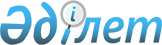 "2012 жылы қоғамдық жұмыстарды ұйымдастыру туралы" 2012 жылғы 13 қаңтардағы № 342 қаулыға толықтырулар енгізу туралы
					
			Күшін жойған
			
			
		
					Шығыс Қазақстан облысы Шемонаиха ауданы әкімдігінің 2012 жылғы 16 наурыздағы N 439 қаулысы. Шығыс Қазақстан облысы Әділет департаментінің Шемонаиха аудандық әділет басқармасында 2012 жылғы 06 сәуірде N 5-19-168 тіркелді. Қаулысының қабылдау мерзімінің өтуіне байланысты қолдану тоқтатылды (Шемонаиха ауданының әкімі аппаратының 2013 жылғы 06 наурыздағы N 3/432 хаты)      Ескерту. Қаулысының қабылдау мерзімінің өтуіне байланысты қолдану тоқтатылды (Шемонаиха ауданының әкімі аппаратының 06.03.2013 N 3/432 хаты).      РҚАО ескертпесі.

      Мәтінде авторлық орфография және пунктуация сақталған.

      Қазақстан Республикасының 2001 жылғы 23 қаңтардағы «Қазақстан Республикасындағы жергілікті мемлекеттік басқару және өзін-өзі басқару туралы» Заңының 31-бабы 1-тармағы 13) тармақшасының, Қазақстан Республикасының 2001 жылғы 23 қаңтардағы «Халықты жұмыспен қамту туралы» Заңының 7-бабы 5) тармақшасының, 20-бабының, Қазақстан Республикасының 1992 жылғы 18 желтоқсандағы «Семей ядролық сынақ полигонындағы ядролық сынақтардың салдарынан зардап шеккен азаматтарды әлеуметтік қорғау туралы» Заңының 2-бабының, Қазақстан Республикасының 1998 жылғы 24 наурыздағы «Нормативтік құқықтық актілер туралы» Заңының 21-бабының, Қазақстан Республикасы Үкіметінің 2001 жылғы 19 маусымдағы «Халықты жұмыспен қамту туралы» Қазақстан Республикасының 2001 жылғы 23 қаңтардағы Заңын іске асыру жөніндегі шаралар туралы» № 836 қаулысымен бекітілген қоғамдық жұмыстарды ұйымдастыру және қаржыландыру ережесі негізінде, жұмыс берушілерден 2012 жылы қоғамдық жұмыстарды ашу туралы қосымша өтінімдердің түсуіне байланысты Шемонаиха ауданының әкімдігі ҚАУЛЫ ҚАБЫЛДАЙДЫ:



      1. Шемонаиха ауданы әкімдігінің 2012 жылғы 13 қаңтардағы «2012 жылы қоғамдық жұмыстарды ұйымдастыру туралы» (нормативтік құқықтық актілерді мемлекеттік тіркеу тізілімінде 2012 жылғы 3 ақпанда 5-19-163 нөмірімен тіркеліп, 2012 жылғы 10 ақпанда № 6 «Уба-Информ» газетінде жарияланған) № 342 қаулыға мынадай толықтырулар енгізілсін:

      осы қаулының қосымшасына сәйкес «2012 жылы қоғамдық жұмыстар жүргізілетін ұйымдардың тізімі, қоғамдық жұмыстардың түрлері, көлемі, қаржыландыру көздері және нақты жағдайлары» қосымшасы 49-56-тармақтармен толықтырылсын.



      2. Осы қаулы алғашқы рет ресми жарияланғаннан кейін күнтізбелік он күн өткен соң қолданысқа енгізіледі.      Шемонаиха ауданының әкімі                  А. Тоқтаров

Шемонаиха ауданы әкімдігінің

2012 жылғы 16 наурыздағы

№ 439 қаулысымен бекітілген

қосымша 2012 жылы қоғамдық жұмыстар жүргізілетін ұйымдардың тізімі,

қоғамдық жұмыстардың түрлері, көлемі, қаржыландыру

көздері және нақты жағдайлары      «Шемонаиха ауданының жұмыспен

      қамту және әлеуметтік

      бағдарламалар бөлімі» ММ бастығы           Г. Бабаева
					© 2012. Қазақстан Республикасы Әділет министрлігінің «Қазақстан Республикасының Заңнама және құқықтық ақпарат институты» ШЖҚ РМК
				р/с

№Ұйымдар

атауыҚоғамдық жұмыс

түрлеріАтқарылатын

жұмыстар көлеміСұраныс

(жарияланған

қажеттілік)Ұсыныс

(бекітілген)Қаржыландыру

көзі123456749«№ 19 кәсіптік лицей» мемлекеттік мекемесі (келісім бойынша)Іс жүргізуге көмек көрсетуҚұжатайналыммен жұмысқа көмек22Аудандық бюджет50Шемонаиха аудандық пошта байланыс торабы (келісім бойынша)1. Шемонаиха қаласы және Первомайский кенті бойынша пошталық хат-хабарларды жеткізуге көмек көрсетуЖинақтау зейнетақы қорының хабарламаларын, Қазақтелеком шот-хабарларын, мерзімдік баспаны жеткізу33Аудандық бюджет50Шемонаиха аудандық пошта байланыс торабы (келісім бойынша)2. Жөндеу жұмыстарын жүргізуҒимаратты ағымдағы жөндеу (сылау, сырлау жұмыстары)33Аудандық бюджет50Шемонаиха аудандық пошта байланыс торабы (келісім бойынша)3. Іргелес аумақты абаттандыру жұмыстарын жүргізуҚоқыс пен шөптен тазалау11Аудандық бюджет50Шемонаиха аудандық пошта байланыс торабы (келісім бойынша)4. Жөндеу жұмыстарын жүргізуҒимаратты ағымдағы жөндеу (сылау, сырлау жұмыстары)11Аудандық бюджет51«Первомай оқу-өндірістік комбинаты» мемлекеттік емес мекемесі (келісім бойынша)1. Іргелес аумақты тазалауға көмек көрсетуҚардан тазалау44Аудандық бюджет, жұмыс беруші51«Первомай оқу-өндірістік комбинаты» мемлекеттік емес мекемесі (келісім бойынша)2. Іргелес аумақты абаттандыру жұмыстарын жүргізуҚоқыс пен шөптен тазалау22Аудандық бюджет, жұмыс беруші51«Первомай оқу-өндірістік комбинаты» мемлекеттік емес мекемесі (келісім бойынша)3. Жөндеу жұмыстарын жүргізуҒимаратты ағымдағы жөндеу (сылау, сырлау жұмыстары)22Аудандық бюджет, жұмыс беруші51«Первомай оқу-өндірістік комбинаты» мемлекеттік емес мекемесі (келісім бойынша)4. Балалар мен жасөспірімдердің бос уақытын ұйымдастыруЖазғы кезеңде балалар мен жасөспірімдердің бос уақытын ұйымдастыру22Аудандық бюджет, жұмыс беруші51«Первомай оқу-өндірістік комбинаты» мемлекеттік емес мекемесі (келісім бойынша)5. Жайларды тазалауға көмек көрсетуҒимаратты тазалау22Аудандық бюджет, жұмыс беруші52«Ертіс» шаруа қожалығы (келісім бойынша)1. Дәнді дақылдарды өсіру және мал жемдеу бойынша қысқа мерзімдік маусымдық жұмыстарды атқаруға көмекДәнді дақылдарды өсіру, оларды өңдеу және сақтау 33Аудандық бюджет, жұмыс беруші52«Ертіс» шаруа қожалығы (келісім бойынша)2. Жөндеу жұмыстарын жүргізуҒимаратты ағымдағы жөндеу (сылау, сырлау жұмыстары)22Аудандық бюджет, жұмыс беруші53«К» жауапкершілігі шектеулі серіктестігі (келісім бойынша)Жөндеу жұмыстарын жүргізуҒимаратты ағымдағы жөндеу (сылау, сырлау жұмыстары)22Аудандық бюджет, жұмыс беруші54«Первомай механикалық зауыты» жауапкершілігі шектеулі серіктестігі (келісім бойынша)1. Іргелес аумақты тазалауға көмек көрсетуҚардан тазалау44Аудандық бюджет, жұмыс беруші54«Первомай механикалық зауыты» жауапкершілігі шектеулі серіктестігі (келісім бойынша)2. Іргелес аумақты абаттандыру жұмыстарын жүргізуҚоқыс пен шөптен тазалау44Аудандық бюджет, жұмыс беруші54«Первомай механикалық зауыты» жауапкершілігі шектеулі серіктестігі (келісім бойынша)3. Жөндеу жұмыстарын жүргізуҒимаратты ағымдағы жөндеу (сылау, сырлау жұмыстары)22Аудандық бюджет, жұмыс беруші54«Первомай механикалық зауыты» жауапкершілігі шектеулі серіктестігі (келісім бойынша)4. Жайларды тазалауға көмек көрсетуҒимаратты тазалау22Аудандық бюджет, жұмыс беруші55«Кедр» жауапкершілігі шектеулі серіктестігі (келісім бойынша)1. Іргелес аумақты абаттандыру жұмыстарын жүргізуҚоқыс пен шөптен тазарту22Аудандық бюджет, жұмыс беруші55«Кедр» жауапкершілігі шектеулі серіктестігі (келісім бойынша)2. Жөндеу жұмыстарын жүргізуҒимаратты ағымдағы жөндеу (сылау, сырлау жұмыстары)22Аудандық бюджет, жұмыс беруші56«Ер Жәнібек-құрылыс» жауапкершілігі шектеулі серіктестігі (келісім бойынша)Жөндеу жұмыстарын жүргізуҒимаратты ағымдағы жөндеу (сылау, сырлау жұмыстары)77Аудандық бюджет, жұмыс беруші